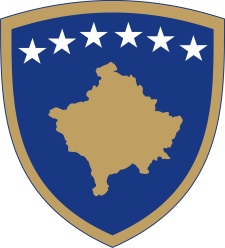 Republika e KosovësRepublika Kosova - Republic of KosovoQeveria - Vlada - Government                                  No. 01/17                Date: 27.03.2020Pursuant to Article 92, paragraph 4, and Article 93, paragraph (4), of the Constitution of the Republic of Kosovo, Article 64 and 66 of the Law No. 04/L-125 on Health and Article 11 of the Statute of the Hospital and University Clinical Service of Kosovo, based on Article 4 of Regulation No. 05/2020 on Areas of Administrative Responsibility of the Office of the Prime Minister and Ministries, in accordance with Articles 17 and 19 of the Rules of Procedure of the Government of the Republic of Kosovo No. 09/2011, the incumbent Government of the Republic of Kosovo, at its meeting held on 27 March 2020, issued the following:DECISIONThe Steering Board of the Hospital and University Clinical Service of Kosovo
(HUCSK) is dismissed.	
The Steering Board of the Hospital and University Clinical Service of Kosovo is formed, consisting of:Dr. Agreta Gecaj - Gashi – University Clinical Centre of Kosovo;Dr. Aida Rexhepi– Dental University Clinical Centre of Kosovo;Dr. Xhevat Jakupi – National Institute of Public Health;Dr. Diana Dafota – General Hospital of Gjakova – based on rotation and fulfilment of health service quality indicators;Dr. Sadete Hadri – Primary Health Care Services;Dr. Mirsad Shkreta – Ministry of Health;One (1) Healthcare management expert, selected through public announcement.The Steering Board reports and is accountable to the Government through the Minister of Health.The Chairperson the Steering Board of HUCSK is appointed Xhevat Jakupi from National Institute of Public Health, with a one-year mandate followed by the UCCK representative in the second year and the HUCCK representative in the third year.      The mandate of the members of the Board of Directors is 3 (three) years.The Decision of the Government of the Republic of Kosovo Nr. 17/07 dated 06.10.2017 is repealed.The decision shall enter into force on the day of signature.ReasoningBoard elected with the Decision of the Government of the Republic of Kosovo No. 17/07 dated 06.10.2017, has not fulfilled the important duties and responsibilities set forth in Article 12 of the Statute of HUCSK and has failed to achieve the objectives..The mandate of this Steering Board of the Hospital and University Clinical Service of Kosovo was characterized with poor management of expenditures by not taking into account the needs and priorities of HUCSK. This Board also did not comply with the Law No.03 / L-048 on Public Financial Management and Accountability and Financial Regulation - No.01 / 2013 - Public Funds Expenditure, as stated in the reports of Internal Audit Office and reports of National Audit Office.Considering the state of emergency for public health, announced by the Decision of the Government of the Republic of Kosovo No. 01/11 dated 15.03.2020 and with a view of proper functioning of the HUCSK Board and the overall good performance of operations, including health and administrative activities of the organizational units of HUCSK, the Government of the Republic of Kosovo decided as in the provision of this decision.                                                                                    Albin KURTI                                                                                             _________________________________                                                                     Incumbent Prime Minister of the Republic of KosovoSent to:Deputy Prime MinistersAll Ministries (Ministers)Secretary General of OPMGovernment ArchivesRepublika e KosovësRepublika Kosova - Republic of KosovoQeveria - Vlada - Government                                  No. 02/17                Date: 27.03.2020Pursuant to Article 92, paragraph 4, and Article 93, paragraph (4) of the Constitution of the Republic of Kosovo, Article 1.11 and Article 12 and Article 89 of the Law No. 04/L-125 on Health in function of applying Article 41 of the Law No. 02/L-109 for Prevention and Fighting Against Infectious Diseases, based on Article 4 of Regulation No. 05/2020 on Areas of Administrative Responsibility of the Office of the Prime Minister and Ministries, in accordance with Articles 17 and 19 of the Rules of Procedure of the Government of the Republic of Kosovo No. 09/2011, the incumbent Government of the Republic of Kosovo, at its meeting held on 27 March 2020, issued the following:DECISIONThe Government of the Republic of Kosovo approves the request of the Ministry of Health to undertake measures to prevent and control the spread of the Coronavirus COVID-19, and Supplement and Amend the first point of Government Decision No. 01/15 dated 23 March, 2020 as followsThe movement of citizens and private vehicles is prohibited during 17:00 - 06:00 and 20:00 - 06:00, except for medical needs, production, supply and sale of essential goods (food and medicines for people and livestock/poultry), and for services and activities related to pandemic management (essential government and municipal management and personnel of the following sectors: health, security and public administration);Gatherings shall be prohibited in open zones (squares) of Republic of Kosovo except for the inhabitants of those areas and authorized persons from relevant authorities;Licensed pharmacies in the Republic of Kosovo exercise their activity from 06:00 - 17:00. After 17:00 their activity will be organized through custody. Custody pharmacies will be determined by the Ministry of Health/KMA in coordination with the Kosovo Chamber of Pharmacists (KCC) and relevant municipalities / municipal authorities;Violators of these measures provided for in this Decision are subject to punishment according to the legal provisions in force;Institutions of the Government of the Republic of Kosovo shall be obliged to take the necessary actions for the implementation of this Decision.The decision shall enter into force on the day of signature.                                           Albin KURTI                                                                                             _________________________________                                                                     Incumbent Prime Minister of the Republic of KosovoSent to:Deputy Prime MinistersAll Ministries (Ministers)Secretary General of OPMGovernment Archives